от 18 ноября 2016 года                                                                             №3                                                       РЕШЕНИЕ                      Об избрании постоянных комиссий Собрания           депутатов муниципального района «Унцукульский район»        На основании части 6 статьи 23 Устава муниципального образования  «Унцукульский район», Собрание депутатов                                                     РЕШАЕТ:         Избрать постоянные комиссии:                       1.Мандатная, по вопросам Регламента и депутатской этики                       2.По бюджету, финансам, налогам и экономике                       3.По законности и вопросам местного самоуправления                       4.По социальным вопросам и вопросам религии                       5.По строительству, жилищно-коммунальному и сельскому                           хозяйствуПредседатель Собрания                                                   К.АсадулаевРеспублика ДагестанУнцукульский районСобрание депутатов муниципального района368940 Республика Дагестан Унцукульский район с. Унцукуль т. 55-62-87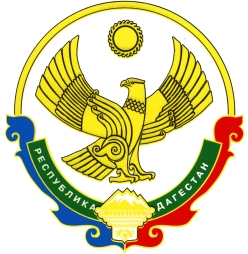 